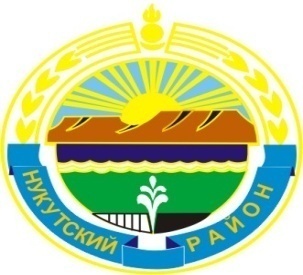 МУНИЦИПАЛЬНОЕ ОБРАЗОВАНИЕ«НУКУТСКИЙ РАЙОН»АДМИНИСТРАЦИЯМУНИЦИПАЛЬНОГО ОБРАЗОВАНИЯНУКУТСКИЙ РАЙОН______________________________ПОСТАНОВЛЕНИЕ____________________________от 20 мая 2017 года                                    №  163                                           п. НовонукутскийО проведении месячника качества ибезопасности ранних овощей и фруктовна территории муниципального образования «Нукутский район»  	В целях обеспечения безопасности услуг, оказываемых в сфере розничной торговли, предотвращения заболеваний (отравлений) людей, связанных с употреблением некачественной продовольственной продукции в летний период и в соответствии с Законом Российской Федерации от 7 февраля 1992 года № 2300-I «О защите прав потребителей», Федеральным законом от 30 марта 1999 года №52-ФЗ «О санитарно-эпидемиологическом благополучии населения», Федеральным законом от 2 января 2000 года №29-ФЗ «О качестве и безопасности пищевых продуктов», распоряжением службы потребительского рынка и лицензирования Иркутской области от 18 мая 2017 года №1160-ср, руководствуясь ст. 35 Устава муниципального образования «Нукутский район» Администрация ПОСТАНОВЛЯЕТ:Провести на территории муниципального образования «Нукутский район» с 24 мая по 23 июня 2017 года  месячник качества и безопасности ранних овощей и фруктов (далее - месячник).Утвердить прилагаемый План мероприятий, проводимых в рамках месячника, согласно Приложению 1.Управлению экономического развития и труда Администрации муниципального образования «Нукутский район» (Платонова Н.А.) подвести итоги проведения месячника в срок до 7 июля 2017 года.Опубликовать настоящее постановление в газете «Свет Октября» и разместить на официальном сайте муниципального образования «Нукутский район».Контроль за исполнением настоящего постановления возложить на первого заместителя мэра муниципального образования «Нукутский район» Т.Р. Акбашева.Мэр                                                                                                                       С.Г. ГомбоевПриложение №1к постановлению АдминистрацииМО «Нукутский район»от 20.05.2017 г. № 163ПЛАНмероприятий, проводимых в рамках месячника качества и безопасности ранних овощей и фруктов на территории муниципального образования «Нукутский район» № п/пМероприятияСроки исполненияОтветственные исполнители1Организация работы «горячей линии» по качеству и безопасности ранних овощей и фруктов, в том числе по несанкционированной торговле указанной продукциейВ период проведения месячникаУправление экономического развития и труда2Проинформировать население МО «Нукутский район» о проведении месячника через средства массовой информацииВ период проведения месячникаУправление экономического развития и труда3Организация работы по пресечению торговли ранними овощами и фруктами в не установленных местах В период проведения месячникаУправление экономического развития и труда4Подведение итогов проведения месячника и информирование службы потребительского рынка и лицензирования Иркутской области о результатах проведенной работыВ срок до 7 июля 2017 годаУправление экономического развития и труда